Note:The approved updated final settings should be applied and printed out from the relay by using the software of the relay.The approved final setting and the printout final setting should be attached with this test format.The print out final setting should be signed by SEC AND Contractor.The following test format contains minimum required tests and some of settings are mentioned as an example and not as limitation.GENERAL DATA & INFORMATIONMECHANICAL CHECKS AND VISUAL INSPECTION      As per TCS –P–105 Rev -1, Item no 4.1& 4.12.1.1ELECTRICAL TESTS:  AS PER TCS –P–105 REV -1, ITEM NO 4.2& 4.12.1.2FUNCTION TESTRELAY BURDEN Limits: according to the Catalogue for Technical Data – P54X/en TD/ Ja4 Page: 32 Minimum 11W or 24VASUPPLY Off	TERMINALS (CLOSED) - (J11, J12)	:	TERMINALS (OPEN)      - (J13, J14)	:SUPPLY ON TERMINALS (CLOSED) - (J13, J14)          :tERMINALS (OPEN)      - (J11, J12)	:CURRENT TRANSFORMER SHORTING TERMINALS:- 
  * Not be checked because it is not used in the scheme.This table according to the Catalogue for Commissioning and Maintenance – P54x/EN CM/G53 – Page No; 11TIME AND DATE CHECK: - If the time and date is not being maintained by an irig-b signal, so in the event of the auxiliary   supply failing, with a battery fitted in the relay, the time and date will be maintained.To test this, remove the auxiliary supply from the relay for approximately 30 seconds, on restoring the auxiliary supply the time and date should be correct.Result: ____________MEASUREMENTS: - For Angle Measurement; Set Measurement Ref is VR. '' See; Catalogue: Application Notes – P54X/ EN AP/ H53 – Page No; 110''Inject three phase current with different values and angles.For Neutral Current (N) Inject 3 Phase Current with same magnitude and same phase angles.So, IN = IR + IB + IY = 3 X I inject.Limits: Amplitude Accuracy; ± 1 %            Phase Accuracy        ; ± 2º     According to the Catalogue for Technical Data – P546/en TD/ H53 – Page: 24PICK UP & DROP OFF TEST FOR DIFFERENTIAL CURRENT (ID) Select test loop back external from HMI.Arrange fiber optic connection as show. Calculate the expected op. value from the formula below (when external loop back is selected.NOTE:  Dual Redundant Must be selected at P546.P591: FIBER OPTIC CONVERTER.Pick up Value = 0.5 x (Is1 + K1 x I bias)    A Where; K1 = 30 % = 0.3 P.U Drop Out Value = 0.75 x (Pick Up Value)   A   Limits:  Pick up & Drop Out ±10%  According to the Catalogue for Technical Data P546/en TD/ H53 Page: 10OPERATING TIME TEST FOR DIFFERENTIAL CURRENT (ID): Set; DT Mode & Is1 = 1 In & K1 = 30 % & Is2 = 20 In & K2 = 150 %Accuracy:Instantaneous Operation: <30 ms.Definite Time Operation: ± 2 % or 20 ms whichever is greater.Phase Time Delay Range: 0.0 Sec. To 100 Sec.According to the Catalogue for Technical Data – P546/en TD/ H53 Page: 10.INVERSE OPERATING TIME TEST FOR DIFFERENTIAL CURRENT (ID)Set; Is1 = 1 In & K1 = 30 % & Is2 = 20 In & K2 = 150 % & Iinj = 1 AAccording to the Catalogue for commissioning – P546/en cm/ ka4 – Page: CM (10-55)BIAS CHARACTERISTIC TESTING To avoid absence of fiber optic communication then blocking of differential protection element;At Commission Tests menu, Set '' Test Loop back '' is '' external ''. Through HMI only.Lower SlopeConnect the test circuit as shown figure.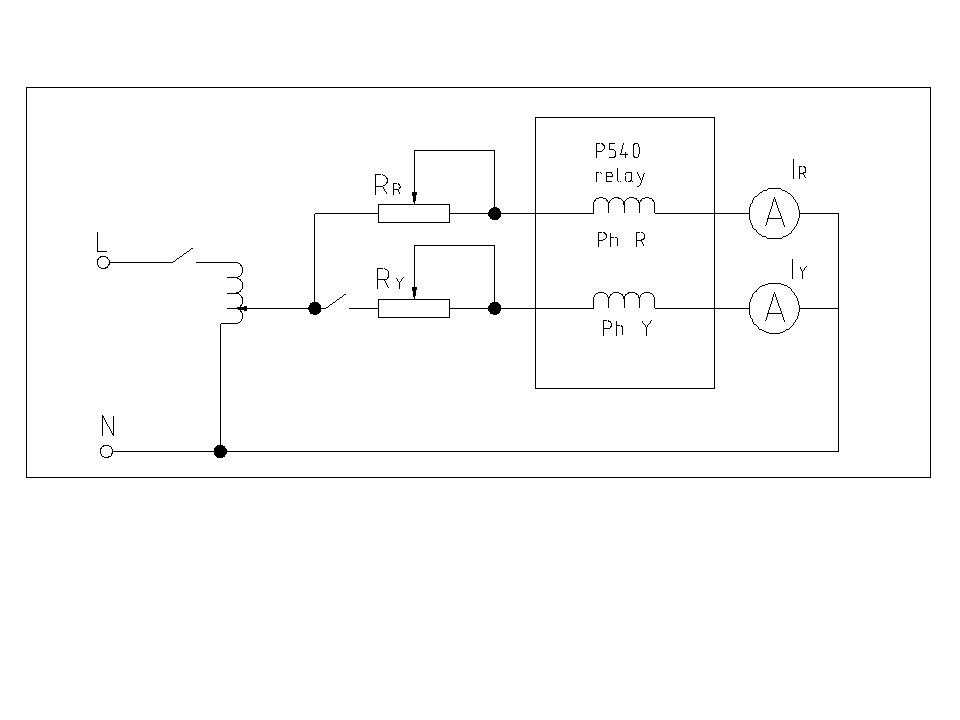 A current is injected into the R phase which is used as the bias current and another current is injected into the Y phase which is used as differential current.Inject a bias current of 1A in the R phase. The relay will trip and any contacts associated with the R phase will operate.Slowly increase the current in the Y phase until phase Y trips. Record the phase Y current magnitude and check that it corresponds to the following equation;    	Id Calculated = 0.5 * (Is1 +I bias K1)         A Where: IS1 is The Basic Diff Current Setting.              K1 is the Lower Percentage Bias Setting.Set; IS2 = 2 In To check more than one point at the same slope, Change the bias current value and the equation above can be used, and also for other differential settings '' Different slopes, Is1 ''.Apply the above procedure for each phase.Limits; ± 10 % According to the Catalogue for Commissioning and Maintenance – P54x/EN CM/G53 –    Pages No; 30 & 31Upper Slope  Repeat the test and check the result with the following equation;Id Calculated = 0.5 X [(I bias X K2) – {(K2 – K1) X IS2} + IS1]      A  Is2; the Bias Current Threshold Setting.K2; the High Percentage Bias Setting.IS1 & K1 are Fixed; IS1 = 0.4 A, K1 = 40 %Limits; ± 10 % According to the Catalogue for Commissioning and Maintenance – P54x/EN CM/G53 –   Pages No; 30 & 31Panel No.           C.T RatioRelay Type        Rated Current. :Manufacturer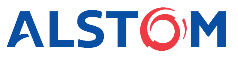 No. of contacts:   Serial NoDC. Auxiliary. Voltage  Order -  No.Frequency    Fn  60 HzitemDescriptionRemarksRemarks1Inspect for any physical damage or defects.  Yes  N/A2Verify connections and ferrules as per approved drawings  Yes  N/A3Check tightness of all the connections.  Yes  N/A4Check Apparatus List  Yes  N/A5Check relay version and switching elements on printed circuit board  Yes  N/AItemDescriptionRemarksRemarksHuman Machine Interface (HMI) Checked. Yes  N/A Case Earthing checked. Yes  N/A LED’s Function Checked. Yes  N/A Trip Contacts Checked. Yes  N/A Reset Function Checked Yes  N/A Group active Functions Checked Yes  N/A Binary inputs checked. Yes  N/A Output Relays Checked Yes  N/A Event Display on HMI Screen Checked Yes  N/A Test switch / plug checked for correct function. Yes  N/A Watchdog contacts checked Yes  N/A Current shorting facility. Yes  N/A ITEMDESCRIPTIONDC Voltage (V)Current (mA)Watts1Normal Condition1252Fault Condition125Current InputTerminalsShorting CheckedI RC3 – C2 – C1I BC6 – C5 – C4I YC9 – C8 – C7I NC15 – C14 – C13*I MC12 – C11 – C10*PHASEAPPLIED CURRENTAPPLIED CURRENTDISPLAY VALUE  DISPLAY VALUE  %ERROR%ERRORPHASEMagnitudeAngleMagnitudeAngleMagnitudeAngleRYBNPHASESETTING Is1 (A)Injected Current I bias AExpected Pick Up Value (A)Measured Pick Up Value (A)Measured Drop Out Value (A)R0.400.2Y0.400.2B0.400.2R-Y0.400.2Y-B0.400.2B-R0.400.2R-Y-B0.400.2             PHASEInject current (A)Delay Time setting  (ms)Meas. Time   (ms)R4Zero (Inst)R4100R4200Y4Zero (Inst)Y4100Y4200B4Zero (Inst)B4100B4200R-Y4Zero (Inst)Y-B4Zero (Inst)B-R4Zero (Inst)R-Y-B4Zero (Inst)CharacteristicOperating time at twice current setting and time multiplier/Characteristic time dial setting of 1.0Operating time at twice current setting and time multiplier/Characteristic time dial setting of 1.0Operating time at twice current setting and time multiplier/Characteristic time dial setting of 1.0CharacteristicMeas. Time (ms)Nominal (seconds)Range (seconds)CharacteristicR PHASENominal (seconds)Range (seconds)IEC SI10.039.53 - 10.53IEC VI13.5012.83 - 14.18IEC E26.6724.67 - 28.67K1IS1I bias AId calculatedId MeasuredId MeasuredId MeasuredErrors %Errors %Errors %K1IS1I bias AId calculatedRYBRYB30%0.130%0.430%0.530%1.030%1.540%0.140%0.440%0.540%1.040%1.550%0.150%0.450%0.550%1.050%1.5K2Is2I bias AId calculatedId MeasuredId MeasuredId MeasuredErrors %Errors %Errors %K2Is2I bias AId calculatedRYBRYB110%2.0110%3.0110%4.0120%2.0120%3.0120%4.0150%2.0150%3.0150%4.0